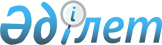 Жезқазған қаласында сайлау учаскелерін құру туралы
					
			Күшін жойған
			
			
		
					Қарағанды облысы Жезқазған қаласының әкімінің 2007 жылғы 22 маусымдағы N 2/6 шешімі. Қарағанды облысы Жезқазған қаласы әділет басқармасында 2007 жылғы 26 маусымда N 8-2-47 тіркелді. Күші жойылды - Қарағанды облысы Жезқазған қаласы әкімінің 2016 жылғы 26 желтоқсандағы N 1 шешімімен      Ескерту. Күші жойылды - Қарағанды облысы Жезқазған қаласы әкімінің 26.12.2016 N 1 (алғашқы ресми жарияланған күнінен бастап қолданысқа енгізіледі) шешімімен.

      "Қазақстан Республикасындағы сайлау туралы" Қазақстан Республикасының 1995 жылғы 28 қыркүйектегі Конституциялық Заңына, "Қазақстан Республикасындағы жергілікті мемлекеттік басқару туралы" Қазақстан Республикасының 2001 жылғы 23 каңтардағы Заңына сәйкес және сайлаушыларға барынша қолайлылық туғызу мақсатында, жергілікті жағдайларды ескере отырып ШЕШІМ ETTIM:

      1. № 1, № 2, № 3 қосымшаларына сәйкес Жезқазған қаласында Жезқазған каласының сайлау комиссиясының кeлiciмi бойынша отыз үш сайлау учаскелері кұрылсын.

      2. Осы шешім ресми жарияланғанан кейін кунтізбелік он күн өткен соң қолданысқа енеді.

      3. Осы шешімнің орындалуын бақылау Жезқазған қаласының әкімі аппаратының басшысы Смагұлов Кеңгірбай Қоңырұлына жуктелсін.



      КЕЛІСІЛДІ:

 Жезқазған қаласы бойынша сайлау учаскелерінің шекаралары № 432 сайлау учаскесі Жастар көшесі 2 үй, Серке Қожамкұлов атындағы Жезқазған қазақ сазды-драма театры, телефон 723929       Абай көшесі, №№ 27, 29, 31, 33, 35, 37, 38, 39, 40, 41, 42, 43, 44, 45, 46, 48. 52. 54, 56, 58, 60, 62 үйлер;

      Аманжолов көшесі, №№ 2, 8 үйлер;

      Әміралин көшесі, №№ 3, 4, 5, 6, 7, 8, 9, 10, 11, 12, 13, 14, 15, 15а, 16, 17, 18, 18а, 19, 20, 21, 22, 23, 24, 25 үйлер;

      Құрманбаев көшесі, №№ 10, 11, 13, 17, 19 үйлер;

      Омаров көшесі, №№ 4, 6, 8, 9а, 11, 12, 14, 16, 17, 18, 19, 20, 20а, 21, 23а, 23б, 23в, 24, 26, 28, 30, 32 үйлер;

      Пушкин көшесі, №№ 3, 5, 6, 8, 9, 17 үйлер; 

      Пирогов көшесі, №№ 3, 4, 5, 6, 7, 8, 9, 13, 15, 17, 19, 21 үйлер; 

      Раскова көшесі, №№ 3, 4, 5, 6, 7, 9 үйлер;

      Сәтбаев көшесі, №№ 4, 7, 9, 11, 14, 16, 18, 19, 20, 21, 22, 23, 24, 25, 26, 28, 28а, 28б, 30, 32 үйлер;

      Строительный көшесі, үйлер №№ 4, 6 үйлер;

      Фурманов көшесі, №№ 11, 12, 13, 14, 15, 16, 17, 18, 19, 20, 21, 23, 24, 25, 26, 27, 28, 29, 30, 31, 32 үйлер;

      Холмецкий көшесі, №№ 26, 28, 30, 32, 34, 36, 38, 40, 42, 44, 46, 48, 50, 52 үйлер.

 № 433 сайлау учаскесі Абай көшесі 30 үй, № 26 гимназия, телефон 723102      Бейбітшілік даңғылы, №№ 2, 4, 6, 8, 12, 14, 16, 18 үйлер;

      Абай көшесі, №№ 1, 2, 3, 4, 5, 6, 7, 8, 9, 10, 11, 12, 13, 14, 15, 16, 17, 18, 19, 20, 22, 24, 26, 28 үйлер;

      Айбасов көшесі, №№ 1, 2, 3, 4, 5, 6, 7, 9, 11, 13, 15 үйлер;

      Гурба көшесі, №№ 2, 2а, 3,4, 4а, 5, 7, 8, 9, 10, 11, 12, 13, 15, 17, 19, 21, 23,25 үйлер; 

      Жастар көшесі, үйлер №№ 6, 8, 9, 9а, 10, 11, 12, 13, 14, 15, 16, 17, 18, 21, 23, 25, 27 үйлер;

      Құрманбаев көшесі, №№ 3, 4, 5, 6 үйлер; 

      Ранов көшeci, №№ 1, 3, 4, 5, 6, 7, 8, 9 үйлер;

      Рысқұлов көшесі, №№ 1, 3, 4, 5, 6, 7, 8, 9, 10, 12, 14, 16, 18, 20, 22, 24 үйлер;

      Тимирязев көшесі, №№ 1, 3, 5, 6, 7, 8, 9, 10, 11, 13, 13а үйлер; 

      Фурманов көшесі, №№ 1, 2, 3, 4, 5, 6 үйлер; 

      Холмецкий көшесі, №№ 1, 2, 3, 3а, 5, 6, 7, 8, 10, 12, 14, 16 үйлер;

      Штифанов көшесі, №№ 1, 2, 3, 4, 5, 6, 7, 8, 9, 10, 11, 12, 13, 14, 15, 16, 17, 18, 19,21 үйлер;

      Аварийный кенті

      Аварийная көшесі, №№ 1, 2, 3, 4, 5, 6, 7, 8, 9, 10, 11, 12, 13, 14, 15, 16, 17, 18, 20 үйлер;

      Кирзаводская көшесі, №№ 1, 3, 5, 7, 9, 11, 13, 15 үйлер; 

      Новопролетная, көшесі, №№ 2, 4, 6, 8, 10, 12, 14, 16 үйлер;

      1 ауыл, №№ 1, 2, 3, 7, 9, 10 үйлер;

      2 ауыл;

      3 ауыл;

      Ботаникалық бақ , №№ 1, 2, 3, 6 үйлер;

      Сынақ алаңы, №№ 2, 3, 4, 5 үйлер.

 № 434 сайлау учаскесі Гагарин көшесі 6 үй, Жезқазған жобалау институты "Қазақмыс корпорациясы" жауапкершілігі шектеулі серіктестік, телефон 748762      Сейфуллин бақ жолы, №№ 1, 3, 4, 7, 9, 11, 13, 15а, 17, 19, 21, 21а, 23, 25а үйлер; 

      Бейбітшілік даңғылы, №№ 1, 3, 5, 9, 11, 13, 17, 19,20, 24 үйлер; 

      Әубәкіров көшесі, №№ 3, 6, 8, 11, 13, 14, 15, 16 уйлер;

      Гагарин көшесі, №№ 2, 7, 9, 10, 11, 12, 13, 14, 16, 17, 18, 19, 21, 23, 24, 26 үйлер;

      Горький көшесі, №№ 4, 6, 8, 14, 16 үйлер;

      Либкнехт бұрылысы, №№ 1, 2, 3, 4, 5, 10, 11, 12, 13, 14, 15, 16, 17, 18, 19, 20, 22, 23, 25, 27, 28, 30, 32 үйлер;

      Литке көшесі, №№ 3, 9, 11 үйлер;

      Кұрманов көшесі, №№ 2, 4, 5, 7, 9, 10, 11, 12, 14, 16, 18, 20, 22, 24, 26, 28 үйлер;

      Маяковский көшесі, №№ 1, 2, 3, 4, 5, 6, 7, 8, 9, 10, 11, 12, 13, 14, 15, 16, 17, 18, 19, 20, 21, 22, 23, 24, 25, 26, 27, 28, 30 үйлер;

      Ранов көшесі, №№ 15, 17, 19 үйлер;

 № 435 сайлау учаскесі Аманжолов көшесі 18, № 24 орта мектеп, телефон 722575       Абай көшесі, №№ 49, 49а, 49б, 51, 53, 55, 57, 59 үйлер; 

      Аманжолов көшесі, №№ 1, 3, 5, 9, 11, 22 үйлер; 

      Әміралин көшесі, №№ 28, 30, 32 үйлер;

      Жанасов көшесі, №№ 1/1 1/2, 1/3, 1/4, 1/5, 1/6 1/7, 1/8, 1/9, 2, 1, la, 16, 1г, 2а, 4, 4а, 4б, 6, 8, 10, 12, 12а, 14, 16 үйлер;

      Некрасов көшесі, №№ 10, 12, 14, 16, 18, 20, 22, 25, 28, 28а, 28б, 33, 35, 35а, 37, 39, 45, 49, 49а, 51 үйлер; 

      Пушкин көшесі, №№ 17а, 17б, 17в, 19, 21, 23, 25, 27, 32; 35 үйлер; 

      Сәтбаев көшесі, №№ 31, 31а, 33, 34, 35, 36, 39, 40, 42, 47, 51, 53, 55, 59, 61, 63, 67 үйлер;

      Шевченко көшесі, №№ 6, 8, 12, 16а, 16б, 16в, 16г үйлер; 

      Пирогов көшесі, №№ 18, 18/1, 18/2, 22, 23, 25, 26 үйлер.

 № 436 сайлау учаскесі Пушкин көшесі 49, қалалық ішкі істер басқармасының қонақ үйі, телефон 761198      Абай көшесі, №№ 61, 63, 67, 69, 79 үйлер; 

      Байқоңыров көшесі, №№ 4, 6, 8, 20, 22, 24, 26, 28, 30, 32, 33, 34, 35, 35а, 36, 37, 38, 39, 41, 42, 43, 44, 45, 46, 46/1, 46/2, 47, 48, 49, 50, 51, 53, 54, 55, 56, 57, 59, 61, 63 үйлер;

      Жангельдин көшесі, №№ 28, 29, 30, 31, 32, 32а, 33, 34, 34а, 35, 36, 37, 37а, 38, 39, 40, 41, 42, 43, 44, 45, 46, 47, 48, 49, 50, 51, 52, 53, 54, 55, 57 үйлер:

      Қарағанды көшесі, №№ 14, 17, 18 үйлер;

      Молдагұлова көшесі, №№ 11, 13, 15, 16, 17, 18, 19, 20, 21, 22, 23, 24, 25, 26, 27, 28, 29, 30, 30а, 31, 32, 33, 34, 35, 36, 37, 38, 39, 40, 41, 42, 44 үйлер:

      Панфилов көшесі, №№ 16, 16а, 18, 18а, 20, 20а, 22, 24, 25, 26, 27, 27а, 28, 29, 30,31, 32, 33, 34, 35, 36, 37, 38, 39, 40, 41, 42, 43, 44, 45, 46, 47, 49, 51 үйлер;

      Пушкин көшесі, №№ 34, 36, 36а, 39, 40, 41, 42, 43, 45, 47, 49, 51 үйлер;

      Шевченко көшесі, №№ 1, 3, 5, 7, 7а, 9, 11, 13, 15, 17, 19, 21, 23, 25, 27, 29, 31, 33, 35, 37, 39, 39/2 үйлер;

      Некрасов көшесі, №№ 3, 4, 5, 6, 7 үйлер;

      Сәтбаев көшесі, №№ 27, 29, 37, 41, 43, 45, 49, 61А, 65, 69 үйлер;

      Холмецкий көшесі, №№ 56, 58, 60, 62, 64, 66, 68, 70, 72, 74, 76, 78, 80, 84, 86, 86а, 88, 90 үйлер.

 № 437 сайлау учаскесі Жанасов көшесі 15, № 5 орта мектеп, телефон 721412      Әбдіров көшесі, №№ 1, 3, 4, 5, 6, 7, 8, 9, 10, 12 үйлер;

      Аманжолов көшесі, №№ 13, 13а, 15, 31, 32, 33, 34, 35, 36, 38, 38а, 40, 42 үйлер; 

      Байқоңыров көшесі, №№ 1, 3, 5, 7, 9, 11, 12, 13, 14, 15, 16, 17, 18, 18а, 21, 23, 25, 27, 29, 31 үйлер; 

      Байсеитова көшесі, №№ 1, 2, 3, 4, 5, 6, 7, 8, 9, 10, 11, 12, 13, 15, 16, 17, 18, 19, 20, 21, 22, 23, 26 үйлер; 

      Жангельдин көшесі, №№ 1, 2, 3, 4, 4а, 5, 6, 7, 7а, 9, 11, 12, 13, 14, 15, 16, 17, 18, 19, 20, 21, 22, 23, 24, 25, 26, 27 үйлер;

      Жанасов көшесі, №№3, 5, 7, 9, 11, 13, 18, 18а, 19, 20, 21, 22, 24, 24а, 25, 26, 27, 28, 29, 30, 31, 33,34,35, 36, 39, 41, 43, 45, 45а, 47, 49, 51, 53 үйлер; 

      Жароков көшесі, №№ 1, 2, 3, 4, 5, 6, 7, 8 үйлер; 

      Мәметова көшесі, №№ 1, 3, 4, 5, 6, 7, 8, 10 үйлер; 

      Молдағұлова көшесі, №№ 1, 2, 3, 4, 5, 6, 7, 8, 9, 10, 11, 12 үйлер; 

      Некрасов көшесі, №№ 11, 13, 15, 17, 19 үйлер;

      Панфилов көшесі, №№ 2, 3, 4, 5, 6, 7, 8, 9, 10, 11, 12, 13, 14, 15 үйлер; 

      Салықбаев көшесі, №№ 2, 3, 4, 5, 7, 8, 9, 10, 14, 15, 16, 18, 20 үйлер;

      Ұлытау көшесі, №№ 2, 4, 6, 8, 9, 10, 12, 14, 16, 18, 22, 24, 26, 28, 30, 34, 38, 42, 44, 46 үйлер; 

      Холмецкий көшесі, №№ 94, 96, 98, 102, 104 үйлер; 

      1-шi Инженерлік бұрылыс, №№ 3, 4, 5, 6, 7, 8 үйлер; 

      2-шi Инженерлік бұрылыс, №№ 1, 2, 3, 4, 5, 6 үйлер; 

      Сәтбаев көшесі, № 69 үй.

 № 438 сайлау учаскесі Железнодорожная көшесі 3, Негізгі мектеп, № 133, телефон 724004      № 01740, № 36740 әскери бөлімшелер;

      8 наурыз көшесі, №№ 2, 3, 4, 5, 6, 8, 9, 10, 11, 12, 13, 14, 16, 18, 19, 20, 21, 27, 31, 33, 35 үйлер; 

      Аэропорт көшесі, № 1 үй;

      Әлмұханбетов көшесі, №№ 1, 2, 3, 4, 5, 6, 7, 8, 9, 10, 11, 12, 13, 14, 15, 16, 17, 18, 19, 20, 21, 23, 25, 27, 29 үйлер;

      Базар көшесі, №№ 1, 2, 3, 4, 5, 6, 7, 8, 9, 10, 11, 12, 13, 14, 15, 16, 16а, 16б, 17, 18, 18а, 19а, 20, 21, 22, 23, 24, 24а, 27, 29, 30, 31, 32, 33, 34, 35, 37 үйлер;

      Балхаш көшесі, №№ 1, 3, 5, 7, 9, 10, 11, 12, 13, 15, 17, 19, 21, 23, 25, 27, 29, 31, 31а, 33, 34, 35, 36, 37, 39, 41, 43 үйлер;

      Берденов көшесі, №№ 1, 2, 3, 7, 9 үйлер;

      Дружба көшесі, №№ 3, 4, 6 үйлер;

      Зеленая көшесі, №№ 1, 2, 4, 5, 6, 9, 10, 12, 13, 14, 15, 16, 17, 20, 24, 26 үйлер;

      Железнодорожная көшесі, №№ 2, 4, 6, 7, 8, 9, 10, 11, 12, 13, 14, 15, 16, 18, 19, 20, 21, 22, 23, 24, 26, 28 үйлер;

      Иманжанов көшесі, №№ 1, 1а, 2, 3, 4, 5, 6, 7, 8, 10, 11, 12, 14, 16, 18, 20, 21, 22, 24, 26, 32, 34, 36, 36а үйлер;

      Майкөтов көшесі, №№ 1, 3, 5, 7, 8, 9, 10, 11, 12, 13, 14, 15, 16, 17, 18, 19, 19а, 20, 21, 22, 24, 24а, 25, 26, 29, 31, 33, 35, 39, 41а, 46 үйлер;

      Майлин көшесі, №№ 1, 1а, 16, 2, 2а, 3, 4, 4а, 5, 5а, 6, 7, 7а, 8, 8а, 9, 9а, 10, 11, 12, 13, 14, 14а, 15, 16, 17, 18, 19, 21, 23, 25, 25а, 25в, 26, 27, 28, 28а, 29, 30, 31, 32, 34, 34б, 35, 38, 38а, 39, 40, 41, 42, 43, 44, 46, 46а, 47, 51, 54, 54а, 58, 60, 61, 62, 64, 72, 73 үйлер;

      Бейбітшілік көшесі, №№ 3, 5, 6, 9, 10, 11, 14 үйлер;

      Пархоменко көшесі, №№ 6, 7, 8, 9, 13, 17, 18, 19, 20, 21, 23, 25а, 25б үйлер;

      Песчаная көшесі, №№ 1, 2, 3, 4, 5, 6, 7, 9, 11, 12, 13, 14, 16, 17, 19, 20, 21, 22, 25, 27, 28, 31 үйлер;

      Поселковая көшесі, №№ 3, 4, 4а, 5, 8, 9, 10, 11, 12, 13, 16, 18, 20 үйлер;

      Пролетарская көшесі, №№ 2, 8, 10, 12, 16, 18, 19, 24, 30, 34, 38, 40, 42 үйлер;

      Сәтбаев көшесі, №№ 44, 46, 48, 50, 52, 56, 58, 60, 62, 64, 66, 70, 72, 74, 75, 77, 79, 81, 83, 85, 87, 89, 91, 93, 95, 99, 101, 103, 105, 107, 109, 111, 113, 115, 117 үйлер;

      Сафронов көшесі, №№ 1, 2, 3,4, 5, 6, 6а, 7, 8, 9, 10, 11, 12, 13, 14, 15, 16, 17, 18, 19, 20, 21, 22, 23, 24, 26 үйлер;

      Степная көшесі, №№ 1, 2, 3, 4, 5, 6, 7, 8, 9, 10, 11, 12, 13, 14, 15, 16, 17, 18, 19, 19а, 20, 21, 22, 23, 24, 25, 26, 27, 28, 29, 30, 31, 33, 33а, 34 үйлер;

      Транспортная көшесі, №№ 1, la, 2, 3, 4, 5, 6, 7, 8, 9, 10, 11, 12, 13, 14, 15, 16, 17, 20, 21, 23, 24, 26, 28, 30, 32, 34, 46 үйлер:

      Шинтуринов көшесі, №№ 2, 3, 3а, 4, 5, 5а, 5б, 6, 6а, 7, 7б, 8, 8б, 9, 9/1, 9а, 9б, 10а, 10б, 11, 12, 12а, 13, 14, 14б, 15,16, 16а, 16б, 24, 25, 26, 27, 29 үйлер;

      Шолохов көшесі, №№ 1, 2, 3, 4, 5, 6, 7, 8, 9, 10, 11, 12, 13, 14, 15, 16, 17, 18, 19, 20, 21, 22, 23, 24, 25, 27, 27б, 28, 29, 30, 31, 32, 33, 34, 35, 36, 37, 38, 39, 40, 41 үйлер;

      Щорс көшесі, №№ 1, 2, 3, 4, 5, 6, 7, 8, 9, 10, 11, 12, 13, 14, 15, 15а, 16, 17, 18, 19, 20, 20а, 22, 22а, 24, 24а, 25, 25а, 26, 27, 28, 29, 30, 31, 32, 33, 34, 35, 36, 37, 38, 39, 41 үйлер.

 № 439 сайлау учаскесі Кенгір селосы, Школьная кешесі 2, № 2 орта мектеп, телефон 922421       Әуезов көшесі, №№ 2, 3, 4, 6, 8, 10, 12, 14, 16, 18 үйлер;

      Бейбітшілік көшесі, №№ 1, 2, 3, 4, 5, 6,7, 8, 9, 10, 11, 12, 12а, 13, 14, 14а, 15, 16, 16а, 17, 18, 18а, 19, 20, 21, 22, 23, 24, 25, 26, 27, 28, 29, 30, 31, 32, 33, 34, 35, 36, 37, 38, 39, 40, 41 үйлер;

      Молодежная көшесі, №№ 1, 2, 3, 4, 5, 6, 7, 8, 9, 10, 11, 12, 13, 14, 15, 16, 17, 18, 19, 20, 21, 22, 23, 24, 25, 27, 28, 29, 30, 31, 32, 33, 34, 35, 36, 37, 37б, 38, 39, 40, 40а, 41, 42, 43, 45, 46, 47, 48, 49 үйлер;

      Пушкин көшесі, №№ 1, 2, 3, 4, 5, 6, 7, 8, 9, 10, 11, 12, 13, 14, 15, 16, 17, 18, 19, 20, 21, 22, 23, 24, 25, 26, 28, 29, 30, 31, 32, 33, 34, 35, 36, 37, 38, 39, 40, 41, 42, 43, 44 үйлер;

      Садовая көшесі, №№ 1, 2, 3, 4, 5, 6, 7, 8, 9, 10, 11, 12, 13, 14, 15, 16, 16а, 17, 18, 19, 20, 21, 22, 23, 24, 25, 26, 27, 28, 29, 30, 31, 32, 33, 34, 35, 36, 37, 38, 39, 40, 40а, 41, 42, 42а, 43, 44, 44а, 46, 47 үйлер;

      Сейфуллин бақ жолы, №№ 1,2,3,4,5,6,7, 8,9, 10, 11, 12, 13, 13а үйлер;

      Тимирязев көшесі, №№ 1,2,3,4,5,6,7,8,9, 10, 11, 12, 12а, 13, 13а, 14, 15, 15а, 16, 17, 18, 19,20,21,22, 24, 26, 28, 29, 30, 31, 32, 44а үйлер;

      Школьная көшесі, №№ 1, 2, 3, 4, 5, 6, 7, 8, 9, 10, 11, 12, 13, 14, 15, 15а, 16, 17, 18, 19, 20, 21, 22, 23, 24, 25, 26, 27, 29 үйлер;

      Ұлытау көшесі, № 1, 2, 5 үйлер;

      Қорғанбай ауылы, Шотқара қыстағы, Ыкылас қыстағы, Баз,

      Машдвор, Рыбопитомник.

 № 440 сайлау учаскесі Tepeктi станциясы, № 6 орта мектеп, телефон 760077      Tepeктi, Түйемойнак станцияларының, №№ 60, 310, 323, 334, 335, 366, 370 теміржол разьездерінің барлық тұрғын үйлepi.

 № 441 сайлау учаскесі Талап селосы, Молодежная кешесі 21, № 6 орта мектеп, телефон 911468      Талап және Ecкі Талап селоларының барлық тұрғын үйлері

      Абай көшесі, №№ 3, 5, 7, 9, 11, 13, 15, 17, 19, 21, 23 үйлер;

      Комсомольская көшесі, №№ 1, 2, 3, 4, 5, 7, 8, 9, 10, 11, 12, 13, 14, 15, 16, 17, 19, 21 үйлер;

      Құрманғазы көшесі, №№ 2, 4, 6, 8, 10, 12 үйлер; 

      Мичурина көшесі, №№ 1, 2, 7, 9, 11, 13, 14, 17, 19, 23 үйлер; 

      Молодежная көшесі, №№ 3, 5, 6, 7, 8, 9, 10, 12, 14, 19, 22 үйлер; 

      Сейфуллина көшесі, №№ 3, 4, 5, 6, 8, 9, 10, 11, 12, 14, 16, 18, 20, 24, 26 үйлер; 

      Совет көшесі, №№ 1, 2, 3, 4, 5, 6, 7, 8, 9, 10 үйлер;

      Центральная көшесі, №№4, 6, 8, 10, 11, 12, 14, 16, 18, 20, 22, 24, 26, 30, 32, 34, 36, 38, 40, 42 үйлер;

      Ықшам аудан, №№ 1, 3, 5, 7, 9, 11, 12, 14, 16 үйлер; 

      Eckі Талап селосы.

 № 442 сайлау учаскесі Малшыбай селосы, № 15 орта мектеп телефон 760043       Малшыбай селосының, Балабай, Қарабұлақ, Өткелбай қыстақтарының барлық тұрғын үйлері.

 № 443 сайлау учаскесі Алашахан даңғылы 15, № 4 орта мектеп, телефон 766133      Алашахан дангылы, №№ 14, 15а, 16, 17, 18, 19, 20, 21, 21а, 23, 25, 27 үйлер;

      Анарқұлов көшесі, №№ 1, 2, 4, 6, 7 үйлер; 

      Некрасов көшесі, №№ 58, 60 үйлер.

 № 444 сайлай учаскесі  Бейбітшілік даңғылы 31, № 1 орта мектеп, телефон 733489      Алашахан даңғылы, №№ 3, 5, 7, 9, 11, 13 үйлер; 

      С. Сейфуллин бақ жолы, №№ 6, 8, 10, 12, 12а, 16 үйлер;

      Бейбітшілік даңғылы, №№ 23, 27, 29, 33, 37, 37а, 39, 43 үйлер;

      Некрасов көшесі, № 65 үй.

 № 445 сайлау учаскесі Некрасов көшесі, 44, № 22 орта мектеп, телефон 767313      Абай көшесі, №№ 66, 68, 70, 72, 74, 76, 78, 80, 82, 84 үйлер;

      Гагарин көшесі, №№ 25, 27, 28, 29, 30, 31, 32, 33, 36, 37, 38, 39, 53, 62, 66, 68 үйлер;

      Горький көшесі, №№ 7, 9, 11 үйлер;

      Құрманғазы көшесі, №№ 1, 2, 3, 4, 5, 6, 7, 8, 9, 10, 11, 12, 13, 14, 15, 17, 18, 19, 20, 21, 22, 23, 24 үйлер;

      Маяковский көшесі, №№ 29, 31, 33, 34, 35, 36, 37, 38, 39, 40, 41, 43, 45, 46, 47, 48, 49, 51, 53, 55 үйлер;

      Некрасов көшесі, №№ 40, 55, 61 үйлер; 

      С. Сейфуллин бақжолы, №№ 27, 29, 33, 39, 50, 50а, 54 үйлер;

      Шевченко көшесі, №№ 32, 43, 45, 47, 49, 51, 53, 55, 57, 59, 61, 63, 65, 67, 69, 71, 73 , 75, 77, 77а, 79, 81, 83, 85, 87, 89, 91 үйлер;

      Космодемьянская бұрылысы, №№ 1, 2, 3, 4, 5, 6, 7, 8, 9, 10, 11, 12, 13, 14, 15 үйлер.

 № 446 сайлау учаскесі Жәлел көшесі 10, № 3 орта мектеп, телефон 712337      Есенберлин көшесі, №№ 37, 39, 41, 43, 45, 47, 49, 51, 53 үйлер; 

      Жәлел көшесі, №№ 11, 15, 17, 19 үйлер; 

      Бейбітшілік даңғылы, №№ 45, 47, 49, 51, 51а, 53, 57 үйлер.

 № 447 сайлау учаскесі Жәлел көшесі 12, № 7 мектеп -лицейі, телефон 711224      Есенберлин көшесі, №№ 11, 15, 17, 19, 21, 23, 25, 27, 29, 31, 33, 35, 35a;

      Жәлел көшесі, №№ 14, 16, 23, 25.

 № 448 сайлау учаскесі Алаш алаңы 3, Халықтар достығы мен мәдениеті үйі, телефон 736117      Есенберлин көшесі, №№ 2/1, 2/2, 3, 4, 5, 6, 7, 7а, 9, 9а, 55, 57, 59, 61, 63, 65, 67, 67а, 69 үйлер: 

      Жәлел көшесі, 1, 2, 3, 4, 4а, 5, 7, 9 үйлер; 

      Бейбітшілік даңғылы, №№ 28, 30 үйлер; 

      Алашахан даңғылы, №№ 2, 4 үйлер.

 № 449 сайлау учаскесі Геологический кенті, әкімшілік ғимараты "Жезказгангеология" акционерлік қоғамы, телефон 760551      Геологический кентінің барлық тұрғын үйлері

      Аномальная көшесі, №№ 1, 2, 3, 3а, 4, 5, 6, 7, 8, 10 үйлер; 

      Геологическая көшесі, №№ 1, 2, 3, 4, 5, 6, 7, 8, 9, 10, 11, 13, 14, 15, 17 үйлер; 

      Геофизическая көшесі, №№ 1, 3, 5, 7 үйлер; 

      Губкин көшесі, №№ 1, 2, 3, 3а, 4, 5, 6, 7, 8, 9, 10, 12 үйлер; 

      Искателей көшесі, №№ 1, 2, 3, 4, 5, 6, 7, 8 үйлер; 

      Орбитальная көшесі, №№ 1, 2, 3, 4, 5, 6, 7, 8, 9, 10, 11, 12, 13 үйлер;

      Первооткрывателей көшесі, №№ 1, 2, 3, 4, 5, 6, 7, 8, 9, 10, 11, 12, 13, 14, 15, 16, 17, 18, 19, 20, 21 үйлер; 

      Поисковая көшесі, №№ 1, 2, 3, 4, 4а, 5, 6, 7, 8, 10, 14, 16, 18 үйлер; 

      Тихий бұрылысы, №№ 1, 3, 5, 7 үйлер; 

      Ферсман көшесі, №№ 1, 2, 3, 5, 7, 8, 9, 11 үйлер; 

      Энтузиастов көшесі, №№ 1, 3, 6, 7, 8, 9а, 11 үйлер.

 № 450 сайлау учаскесі  Анарқұлов көшесі 19, № 8 гимназия, телефон 734483      Жеңістің 30 жылдығы көшесі, №№ 1, 3, 5, 7, 9, 11 үйлер;

      Анаркулов көшесі, №№ 8,14, 14а, 146, 15, 16, 17 үйлер;

      Деев көшесі, №№ 7, 9, 9а, 96, 11, 116, 13, 15, 17, 19 үйлер.

 № 451 сайлау учаскесі  Алашахан даңғылы 10а, Филология және өнер институты, тел. 735834       Алашахан даңғылы, №№ 6, 10 үйлер; 

      Деев көшесі, №№ 1, 3, 5 үйлер;

      Бейбітшілік даңғылы, №№ 59, 61, 63, 65, 67, 69 үйлер; 

      Жеңістің 30 жылдығы көшесі, № 17 үй.

 № 452 сайлау учаскесі Гоголь көшесі 9, № 13 орта мектеп, телефон 761359      Асатов көшесі, №№ 1, 2, 3, 4, 5, 6, 7, 8, 9, 10, 11, 12, 13, 14, 15, 16, 17, 18, 19, 20, 21, 22, 23, 24, 25 үйлер;

      Гоголь көшесі, №№ 4, 6, 8, 9, 10, 12, 14, 16 үйлер; 

      Ломоносов көшесі, №№ 9, 10, 11, 12, 13, 14, 16, 18 үйлер; 

      Пугачев көшесі, №№ 18, 22, 23, 24, 30, 32, 34, 36 үйлер; 

      Рабочая көшесі, №№ 3, 5, 22, 24 үйлер; 

      Совхозный бұрылысы, дома № 3, 5 үйлер; 

      Целинная көшесі, №№ 4, 6, 8 үйлер;

      Ұлытау көшесі, №№ 48, 49, 50, 52, 54, 56, 58, 60, 62, 64, 66 үйлер;

      Мәметова көшесі, №№ 9, 11, 12, 13, 14, 15, 16, 17, 18, 19, 20, 21, 22, 24 үйлер.

 № 453 сайлау учаскесі  Абай көшесі 148, № 6 кәсіби мектеп, телефон 762236       Абай көшесі, №№ 87, 89, 91, 93, 95, 97, 99, 142, 144, 146, 148 үйлер;

      Балочная көшесі, №№ 1, 3, 5, 7, 9, 11, 13, 15, 17, 19, 21, 23, 25, 27, 29, 31, 33, 35, 37, 39, 41 үйлер; 

      Ермеков көшесі, №№ 1, 3, 4, 5, 6, 7, 8 үйлер;

      Сары-Арқа көшесі, №№ 2, 4, 6, 8, 12, 14, 16, 18, 20, 32, 41, 48, 54, 56, 58 үйлер;

      Шашубай көшесі, №№ 1, 2, 3, 4, 5, 6, 7, 8, 9, 10, 11, 12, 13, 14, 15, 16, 17, 18, 19, 20, 21, 22, 23, 24, 27, 28, 29, 30, 31, 32, 33, 34, 35, 36, 37, 38, 39, 40, 41, 42, 44 үйлер.

 № 454 сайлау учаскесі Қожабай көшесі 9, № 9 орта мектеп, телефон 761403      Айманов көшесі, №№ 1, 2, 3, 4, 5, 6, 7, 8, 9, 10, 11, 12, 13, 14, 15, 16, 17, 18, 19, 20, 21, 22, 23, 24, 25, 26, 27, 28, 29, 30, 3 1, 32, 34, 35, 36, 37, 38, 39, 40, 41, 42, 43, 44, 46, 47, 48, 49, 50, 52, 53, 54, 55, 56, 57, 58, 59, 60, 61, 62, 63, 64, 65, 66, 67 үйлер;

      Болман көшесі, №№ 1, 2, 3, 4, 5, 6, 7, 8, 9, 10, 11, 12. 13, 14, 15, 16, 17, 18, 19, 20, 21, 22, 23, 24, 25, 26 үйлер;

      Бүкіров көшесі, №№ 1, 2, 3, 4, 5, 6, 7, 8, 9, 10, 11, 12, 13, 14, 15, 16, 17, 18, 19, 20, 21, 22, 23, 24, 25, 26, 27, 28. 29, 30, 31, 32, 33, 34, 35, 36, 37, 38, 39, 40, 41, 42, 43, 44, 45, 46, 47, 48, 49, 50, 51, 52, 53, 54, 55, 56, 57, 58, 59, 60, 61, 62, 63, 67, 69, 70, 72, 96 үйлер;

      Бұлкышев көшесі, №№ 13, 14, 15, 16, 17, 18, 19, 20, 21, 22, 23, 24, 25, 26, 27, 28, 29, 30, 31, 32, 33, 34, 35, 36, 37, 38, 40, 42, 44, 45, 46, 48 үйлер;

      Жанибеков көшесі, №№ 3, 5, 6, 8, 9, 11, 13 үйлер;

      Жұбанов көшесі, №№ 1, 2, 3, 4, 5, 6, 7, 8, 9, 10, 11, 12, 13, 14, 15, 16, 17, 18, 19, 20, 21, 22, 23, 24, 25, 26, 27, 28, 29, 30, 31, 32, 33, 34, 35, 36, 37, 38, 39, 40, 41, 42, 43, 44, 45, 46, 47, 48, 49, 50, 51, 52, 53, 54, 55, 56, 57, 58, 59, 60, 61, 62, 63, 64, 65, 66, 67, 68, 69, 70, 75, 76, 77, 78, 79 үйлер;

      Қазыбектер көшесі, №№ 1, 2, 3, 4, 5, 6, 7, 8, 9, 10, 11, 12, 13, 14, 15, 16, 17, 18, 19, 20, 21, 22, 23, 24, 25, 26, 27, 28, 29, 30, 31, 32, 32а, 33, 34, 35, 36, 37, 38, 39, 40, 41, 42, 43, 44, 45, 46. 47, 48, 49, 50, 51, 52,53, 54, 55, 56, 57, 58, 59, 60, 61,62, 64, 66, 67, 68, 69, 70 үйлер;

      Қошкарбаев көшесі, №№ 1, 3, 5, 7, 9, 11, 13, 15, 17, 19, 21, 23, 25, 27, 29, 31, 33, 35, 37, 39, 41, 43, 45 үйлер;

      Кұсайынов көшесі, №№ 1, 3, 5, 6, 7, 9, 11, 13, 15, 17, 19, 21, 22, 23, 25, 27, 29, 31, 33, 33а, 34, 35, 36, 37, 38, 39, 40, 41, 43, 44, 45, 47, 48, 49, 51, 53, 55, 57, 59, 61, 63, 65 үйлер;

      Муқанов көшесі, №№ 17, 20, 21, 22, 23, 24, 25, 26, 27, 28, 29, 30, 31, 32, 33, 34, 35, 36, 37, 38, 40, 42, 44,50, 51 үйлер;

      Нұржанов көшесі, №№ 18, 20, 22, 24, 25, 26, 27, 28, 29, 30, 31, 32, 33, 34, 35, 36, 37, 38, 39, 40, 41, 42, 43,44, 45, 47, 49, 51, 55, 57, 59 үйлер;

      Садовая көшесі, №№ 3, 4 үйлер;

      Сары-Тоқа көшесі, №№ 1, 2, 3, 4, 5, 6, 7, 8, 9, 10, 11, 12, 13, 14, 15, 16, 17, 18, 19, 20, 21, 22, 23, 24, 25, 26, 27, 28, 29, 30, 31, 32, 33, 34, 35, 36, 37, 38, 39, 40, 41, 42, 43, 44, 45, 46, 47, 48, 49, 50, 51, 52, 53, 54, 55, 56, 57, 58, 59, 60, 61, 62, 63, 64, 65, 66, 67, 68, 69, 70, 71, 72, 75, 76, 77, 78, 80 үйлер;

      Тайжан көшесі, №№ 1, 2, 3, 4, 5, 6, 7, 8, 9, 10, 11, 12, 13, 14, 15, 16, 17, 18, 19, 20, 21, 22, 23, 24, 25, 26, 27, 28, 29, 30, 31, 32, 33, 34, 35, 36, 37, 38, 39, 40, 41, 42, 43, 44, 45, 46, 47, 48, 49, 50, 51, 52, 53, 54, 55, 56, 57, 58, 59, 60, 61, 62, 63, 64, 65, 67, 69, 70, 71, 72, 73, 74, 75 үйлер;

      Телебаев көшесі, №№ 1, 2, 3, 4, 5, 6, 7, 8, 9. 10, 12, 14, 16, 18, 20, 22, 24, 26 үйлер.

 № 455 сайлау учаскесі Абай көшесі 75, № 9 кәсіби мектеп, телефон 767014       Абай көшесі, №№ 75, 81,81а, 83, 85, 120, 126, 128, 130 үйлер;

      Әбдіров көшесі, №№ 11, 13, 14, 146, 15, 16, 17, 18, 19, 20, 21, 22, 23, 24, 26, 27, 27а, 28, 29, 30, 31, 32, 33, 34, 35, 36, 37, 38, 39, 40, 41, 42, 43, 44, 45, 46, 47, 48, 49, 50, 51, 52, 53, 54, 55, 56, 57, 58, 59, 60, 61, 62, 63, 64, 65, 66, 67, 68, 69, 70, 71, 72, 73, 74, 75, 77 үйлер;

      Жангелдин көшесі, №№ 58, 59, 60, 61, 62, 63, 64, 65, 66, 67, 68, 69, 70, 71, 72, 73, 74, 75. 76, 77, 78, 79, 80, 81, 82, 83, 84, 85, 86, 87 үйлер;

      Маяковский көшесі, №№ 84, 85, 86, 86а, 88, 88/1, 88/2, 89/1, 90, 92, 93, 94, 95, 97, 97/1, 97/2 98 үйлер; 

      Мәметова көшесі, №№ 23, 24, 25, 26, 27, 28, 28а, 29, 30, 31, 32, 34, 36, 38, 40, 42, 43, 44, 46, 48, 50, 52, 54, 56, 58, 60, 62, 64, 66, 68, 70, 72, 74, 76 үйлер;

      Орджоникидзе көшесі, №№ 1, 2, 3, 4, 5, 6, 7, 8, 9, 10, 11, 12, 13, 14, 15, 16, 17, 18, 19, 20, 21, 22, 23, 24, 25, 26, 27, 28, 29, 30, 31, 32, 33, 34, 36 үйлер;

      Панфилов көшесі, №№ 44, 46, 48, 50, 51, 52, 53, 53а, 54, 55, 56, 57, 58, 59, 60, 61, 62, 63, 64, 65, 66, 67, 68, 69, 69а, 70, 71, 72, 73, 74, 75, 77, 79 үйлер; 

      Пугачев көшесі, №№ 4, 6, 8, 10, 12, 14 үйлер;

 № 456 сайлау учаскесі Марғұлан көшесі 43, № 10 бастауыш мектеп, телефон 781129       Батыс тұрғын ауданның, барлық тұрғын үйлepi.

      Аманбай көшесі, №№ 1, 2, 3, 4, 5, 6, 7, 8, 9, 10, 11, 12, 12а, 13, 14, 15, 15а, 16, 17, 18, 19, 20, 21, 22, 23, 24, 25, 26, 27, 28, 29 үйлер;

      Амангелді көшесі, №№ 12, 14, 20, 21, 22, 23, 25, 27, 29, 36, 38, 74, 76, 78, 80, 86, 88, 92, 94, 98, 102, 104 үйлер;

      Белинский көшесі, №№ 1, 2, 3, 4, 5, 6, 7, 9, 10, 12, 13, 14, 15, 17, 19, 21, 22, 28, 46, 84 үйлер;

      Уалиханов көшесі, №№ 4, 4а, 13, 15, 16, 17, 18, 20, 21, 22, 23, 33, 34, 38, 39, 40, 42, 43, 44, 45, 46, 47, 48. 49, 50. 51, 52, 53, 54, 55, 56, 57, 58, 59, 60, 61, 62, 65, 67 үйлер;

      Дружба көшесі, №№ 1, 2, 3, 4, 5, 7, 8, 9, 10, 11, 12, 13, 14, 15, 16, 17, 18, 19, 20, 21, 22, 23, 24, 25, 26, 28. 30. 31, 32, 34, 35, 36, 41, 49, 51 үйлер;

      Жамбыл көшесі, №№ 1, 3, 4, 6, 9, 12, 14, 17, 18, 20, 21, 22, 23, 24, 25, 26, 27, 28, 29, 31, 32, 33, 34, 35, 36, 37, 38, 39, 40, 41, 42, 43, 44, 45, 46, 47, 56, 57, 61, 65, 66, 67, 69, 71, 72, 74, 78, 79, 84, 86, 86а, 88, 90, 91, 92 үйлер;

      Жусіпов көшесі, №№ 3, 4, 5, 6, 7, 8, 9, 10, 13, 17, 23, 27, 31, 35, 42, 45 үйлер;

      Иманжан көшесі, №№ 3, 5, 6, 7, 9, 12, 21, 25, 27, 29, 31, 32, 33, 34, 35, 36 үйлер;

      Исаев көшесі, 3, 4, 5, 6, 7, 8, 9, 10, 16, 28, 39, 44, 57, 59, 67, 69, 149 үйлер;

      Қазанбаев көшесі, №№ 3, 4, 5, 5а, 6, 7, 9, 17, 19, 60, 62 үйлер;

      Қазақстан көшесі, №№ 4, 6, 8, 10, 12, 20 үйлер;

      Марғұлан көшесі, 1, 3, 5, 7, 9, 11, 13, 15, 17, 19, 21, 23, 25, 27, 29, 31, 33, 35, 37, 39, 41, 45, 47, 49, 51, 53, 55, 57, 59, 61, 63, 65, 67, 69, 71, 71а, 72, 73, 74, 75, 76, 77, 79, 81, 83, 85, 87, 89, 91, 93, 95, 97, 99, 101, 103, 105, 107, 109, 113, 117 үйлер;

      Металлургтер көшесі, №№ 8, 21, 25, 26. 27, 33, 34, 38а, 39, 41, 49, 50, 51, 52, 53, 54, 56, 58, 60, 62, 64, 66, 68, 70, 72, 73, 75, 77, 79, 81, 83, 85, 87, 89, 91, 93, 95, 97, 99, 101, 103, 105 үйлер;

      Молодежная көшесі, №№ 16, 24, 26, 28, 30 үйлер;

      Нұрпеисова көшесі, №№ 1, 2, 6, 7, 9, 10a, 11, 12, 12a, 13, 15, 16, 17, 18, 20, 21, 21a, 23, 27, 38, 47, 52, 53, 54, 55, 56, 58, 59, 60, 62, 65, 66, 67, 69, 70, 71, 72, 73, 75, 76, 77, 78, 79, 80, 81, 82, 83, 84 уйлер;

      Түсіпбеков көшесі, №№ 2, 4, 6, 7, 8, 10, 11, 12, 13, 14, 15, 16, 17, 18, 19, 20, 21, 22, 23, 24, 26, 28, 30, 32, 34, 36, 37, 38, 39, 40, 41, 42, 44, 46, 47, 48, 49, 50, 52, 53, 54, 56, 58, 60, 62, 64, 65, 66, 68, 70 үйлер.

 № 457 сайлау учаскесі Анарқұлов көшесі 13, Орталық-Азия университетінің Жезқазған филиалы телефон 733923       Жеңістің 30 жылдығы көшесі, №№ 13, 15, 19, 21, 23 үйлер; 

      Алашахан даңғылы, №№ 20а, 22а, 226, 24, 246, 26, 28, 32, 33, 35 үйлер; 

      Анарқұлов көшесі, №№ 3, 5, 9, 11, 13 үйлер.

 № 458 сайлау учаскесі Сейфуллин көшесі 52, № 21 орта мектеп, телефон 760653      Алашахан даңғылы, №№ 37, 39, 41, 43 уйлер;

      Байқоңыров көшесі, №№ 104, 106, 110, 112, 114, 116, 118, 120, 123 үйлер; 

      Некрасов көшесі, №№ 69, 69а, 71, 73, 75, 77, 79 үйлер; 

      Сейфуллин бақ жолы, № 56 үй.

 № 459 сайлау учаскесі Сейфуллин бақ жолы 30в, қалалық жас техниктер станциясы, телефон 733164      Некрасов көшесі, №№ 50, 50а, 52, 54, 54а, 56, 62 үйлер; 

      Сейфуллин көшесі, № 18, 20, 22, 22а, 24, 26, 28, 30, 30а, 306, 34, 38, 40, 42 үйлер.

 № 744 сайлау учаскесі Гагарин көшесі 74, Жезқазған гуманитарлық колледжі, телефон 760490      Абай көшесі, №№ 86, 88, 90, 92, 94, 96, 98, 100 үйлер;

      Байкоңыров көшесі, №№ 56, 58, 60, 62, 64, 65, 66, 67, 68, 69, 70, 71, 72, 73, 74, 75, 76, 77, 78, 79, 80, 81, 82, 83, 84, 85, 86, 87, 88, 89, 90, 91, 92, 93, 94, 95, 96, 97, 97а, 98, 99, 100, 101, 102, 103, 105, 107, 109, 111, 113, 114, 115, 117, 119, 121 үйлер;

      Есенов көшесі, №№ 1, 2, 3, 4, 5, 6, 7, 8, 9, 10, 11, 12, 13, 14, 15, 16, 17, 18, 19, 20, 21, 22, 23, 24, 25, 26, 27, 28, 29, 30, 31, 32, 33, 34, 35, 36, 37, 38, 39, 40, 42 үйлер; 

      Жангелдин көшесі, № 88 үй;

      Құрманғазы көшесі, №№ 25, 26, 27, 28, 29, 30, 31, 32, 33, 34, 35, 36, 38, 40 үйлер;

      Мамажанов көшесі, №№ 1, 2, 3, 4, 5, 6, 7, 8, 9, 10, 11, 12, 13, 14, 15, 15а, 16, 17, 18, 19, 20, 21, 22, 23, 23а, 24, 25, 26, 27, 28, 29, 30, 31, 32, 33, 34, 35, 36, 37, 38, 39, 40 үйлер; 

      Маяковский көшесі, №№ 56, 57, 59, 60, 61, 62, 63, 65, 67, 69, 71 үйлер;

      Орджоникидзе көшесі, №№ 33, 35, 36, 36а, 37, 38, 39, 40, 41, 42, 43, 44, 45, 46, 47, 48, 49, 50, 51, 52, 54, 56 үйлер;

      Панфилов көшесі, №№ 76, 76а, 76б, 78, 79, 80, 81, 82, 83, 84, 85, 86, 87, 88, 89, 90, 91, 91а, 92, 93, 94, 95, 96, 97, 98, 99 үйлер;

      Гагарин көшесі, №№ 70, 72, 74, 76, 78; 80, 80а, 82, 72/2 үйлер; 

      Шевченко көшесі, №№ 27, 29, 31, 33, 35, 37, 39 үйлер.

 № 779 сайлау учаскесі Кожабай көшесі 9, № 9 орта мектеп, телефон 761403      Ағыбай көшесі, №№ 2, 4, 6, 7, 8, 10, 12, 14, 14а, 16 үйлер;

      Бөкейханов көшесі, №№ 1, 1а, 2, 3, 4, 5, 6, 7, 8, 8а, 9, 10, 11, 12, 13, 14, 15, 16, 17, 18, 19, 21, 22, 23, 24, 26, 28, 30, 32, 34 үйлер;

      Болман көшесі, №№ 27, 28, 29, 30, 31, 32, 33, 34, 35, 36, 37, 38, 39,40, 41,42, 43, 44, 45, 46, 47, 48, 49, 50, 51, 52, 53, 54, 55, 56, 57, 58, 59, 60, 61, 62, 64, 66, 67, 68, 70, 71, 72, 73, 74, 75, 76, 77 үйлер;

      Бұлқышев көшесі, №№ 1, 2, 3, 4, 4a, 5, 6, 7, 8, 9, 10, 11, 12;

      Ермеков көшесі, №№ 9, 10, 11, 12, 13, 14, 15, 16, 17, 18, 19, 20, 21, 22, 24, 25, 26, 27, 28, 29, 30, 31, 32, 33, 34 үйлер;

      Жезді көшесі, №№ 1, 2, 3,4, 5, 7, 9, 11, 13, 15, 17, 19, 21, 23, 25, 27 үйлер;

      Интернациональная көшесі, №№ 1, 2, 3, 4, 5, 6, 7, 8, 9, 10, 11, 12, 13, 14, 15, 16, 17, 18, 19. 20, 21, 22, 23, 24, 25, 26, 27, 28, 29, 30, 31, 32, 33, 34, 35, 36, 37, 38 үйлер;

      Кеңгір көшесі, №№ 1, 2, 3, 4, 5, 6, 7, 8, 9, 10, 11, 12, 13, 14, 15, 16, 18 ,20, 22, 24 үйлер;

      Көстен-көл-сай көшесі, №№ 1, 3, 5, 9, 10, 11, 12 үйлер;

      Муратбаев көшесі, 1, 2, 3,4, 5, 6, 7, 8, 9, 10, 11, 12, 13, 14, 15, 16, 18, 19, 21, 23, 24, 25, 26, 27, 28, 29, 30, 31, 32, 33, 34, 36, 38 үйлер;

      Муқанов көшесі, №№ 1, 2, 3, 4, 5, 6, 7, 8, 9, 10, 11, 12, 13, 14, 15, 16, 18 уйлер;

      Нұржанов көшесі, №№ 1, 2, 3, 4, 5, 6, 7, 8, 9, 10, 11, 12, 13, 14, 15, 16, 17, 18, 19, 20, 21, 22, 23;

      Жанайдар көшесі, №№ 1, 2, 3, 4, 5, 6, 7, 8, 9, 10, 11, 12, 13, 14, 15, 16, 17, 18, 19, 20, 21, 22, 23, 24, 25, 26, 27, 27а, 28, 29, 30, 3 1, 32, 33, 34, 35, 36, 37, 38, 39, 40, 42, 44 үйлер;

      Ержанов көшесі, №№ 1, 2, 3, 4, 5, 6, 7, 9 үйлер;

      Қожабай көшесі, №№ 1, 2, 3, 4, 5, 6, 7, 8, 9, 10, 10а, 11, 12, 13, 14, 15, 16, 17, 17а, 18, 19, 20, 21, 21а, 22, 23, 24, 25, 26, 27, 28, 29, 30, 31, 32, 33, 49, 51, 53 үйлер;

      Төлебаев көшесі, №№ 11, 13, 15, 17, 19, 21, 23, 25, 27, 28, 29, 30, 31, 32, 33, 34, 35, 36, 37, 38, 39, 40, 41, 43, 44, 45, 46, 47, 48, 49, 50, 51, 52, 54, 56, 58, 60, 62, 64, 66, 68, 70, 72, 74, 76 үйлер;

      Первомайская көшесі, дома №№ 3, 5, 9, 10, 11 үйлер;

      Жібеков бұрылысы.

 № 780 сайлау учаскесі      АК № 159/24 мекемесі

 № 781 сайлау учаскесі Аймақтық көпсалалы аурухана      Алашахан көшесі, № 34, 34а, 34 в үйлер ("Қазақмыс корпорациясы" жауапкершілігі шектеулі cepiктестігінің "Самсунг" медициналық орталығы және маңайындағы тұрғын гимараттар); 

      Иманжан көшесі, №№ 11, 13 үйлер;

      Аймақтық көпсалалы аурухана.

 № 791 сайлау учаскесі Сары-арқа көшесі 82, Жол құрылысы және пайдалану кәсіпорны, телефон 771100       Бебель көшесі, №№ 1,3, 4, 5, 6, 7, 8, 9, 10 үйлер; 

      Глинка көшесі, №№ 1, 2, 3, 4, 5, 6, 7, 8, 9, 10, 12 үйлер;

      Ермеков көшесі, №№ 35, 37, 38, 39, 40, 41, 42, 43, 44, 45, 46, 47, 48, 49, 50, 51, 52, 53, 54, 56, 58, 60, 62, 64 үйлер;

      Жезді көшесі, №№ 6, 8, 9, 10, 12, 14, 16, 18, 20, 21, 22, 24, 26, 28, 29, 30, 32, 34, 35, 36, 37, 38, 39, 40, 41, 43, 45, 47, 49, 51, 53, 55, 59, 61, 63, 65 үйлер; 

      Кутузов көшесі, №№ 3, 4, 5, 6, 7, 8, 9, 10, 12 үйлер; 

      Крупская көшесі, №№ 3, 4, 5, 6, 7, 8, 9, 10 үйлер; 

      Макаренко көшесі, №№ 3, 4, 5, 6, 7, 8, 9, 10 үйлер; 

      Момышұлы көшесі, №№ 1, 4, 5, 6, 7, 9 үйлер; 

      Мочалов көшесі, №№ 1, 2, 4, 5, 7, 9, 10, 11, 12, 13, 14, 16, 18 үйлер; 

      Никольская көшесі, №№ 1, 3, 4, 5, 6, 7, 7а, 8, 9, 10, 11, 12, 13, 15, 17, 19 үйлер; 

      Плеханов көшесі, №№ 1, 2, 3, 4, 5, 6, 7, 8, 9, 10, 11, 12, 13, 14 үйлер; 

      Репин көшесі, №№ 1,2,3,4,5,6,7,8,9, 10, 11, 12, 13, 14, 15, 16, 18 үйлер; 

      Сары-Арқа көшесі, №№ 60, 62, 64, 65, 66, 68, 70, 72, 74, 76 үйлер; 

      Толстой көшесі, №№ 3, 4, 5, 6, 8, 10 үйлер;

      Тохтаров көшесі, №№ 1, 2, 3, 4, 5, 6, 7, 8, 9, 10, 11, 12, 13, 14, 15, 16, 17, 18 үйлер; 

      Шәрішов көшесі, №№ 3, 4, 5, 6, 7, 8, 9, 10, 11, 12 үйлер.

 Жезқазған қаласы бойынша әpбip мәслихаттан сайлау округтары шегіндегі сайлау учаскелері мен сайлаушылар саны туралы 2007 жылдың 10 наурызындағы мәлімет Жезқазған қалалық мәслихаты депутаттарын сайлау бойынша округтер шегіндегі сайлаушылар санының салыстырмалы кестесі      Ескерту:

      1. Әpбip депутат мандатына сайлаушылардың орташа санын белгілеу

      56329:14=4023.5

      2. Әpбip депутат мандатына сайлаушылардың орташа санының 15 пайызын белгілеу

      4023,5:100Х15%=603,52

      3. Округтегі сайлаушылар саны мен орташа мөлшер арасындағы айырмашылықты аңыктау (4 бағана)

      4. Орташа мөлшер айырмашылығын пайызбен анықтау (5 бағана)

      5. Жалпы ауытқуды пайызбен табу (минималды ауытқу 7,31 + максималды ауытқу 7,51 = 14,82)

      Қорытынды бойынша 5 бағанада сайлаушылардын орташа санының ең жоғарғы және ең төменгі ауытқу пайызбен көрсетілген.


					© 2012. Қазақстан Республикасы Әділет министрлігінің «Қазақстан Республикасының Заңнама және құқықтық ақпарат институты» ШЖҚ РМК
				
      Қала әкімі

М. Танабаев

      Жезқазған қаласының сайлау

      комиссиясы төрағасының

      міндетін атқарушы

Каженова Гульмира Изатулақызы

      22.06.2007 ж.
Жезқазған қаласы әкімінің
2007 жылғы 22 маусымдағы
№ 2/6 шешіміне
№ 1 қосымшаЖезқазған қаласы әкімiнiң
2007 жылғы 22 маусымдағы
№ 2/6 шешіміне
№ 2 қосымша№ р/с

Мәслихат атауы (облыстық, қалалық, аудандық)

Әрбір мәслихат депутаттарын сайлау жөніндегі сайлау округтерінің атаулары, нөмірлері

Әрбір мәслихат депутаттарын сайлау жөніндегі сайлау округтерінің атаулары, нөмірлері

Әрбір мәслихат депутаттарын сайлау жөніндегі сайлау округтерінің атаулары, нөмірлері

Әрбір сайлау участкесінің атауы, нөмірі

Әрбір сайлау участкесі бойынша сайлаушылар саны

Ескерту

облыстық

аудандық

қалалық

Әрбір сайлау участкесінің атауы, нөмірі

Әрбір сайлау участкесі бойынша сайлаушылар саны

1

2

3

4

5

6

7

8

1

Жезқазған қалалық мәслихаты

1

432

2679

2

433

1210

3

3889

4

Қарағанда облыстық мәслихаты

 №29 театр сайлау округі

2

434

2681

5

435

1604

6

4285

7

3

436

1837

8

437

1917

9

3754

10

4

438

2541

11

779

1519

12

4060

13

5

439

1566

14

440

499

15

441

516

16

442

184

17

780

100

18

781

866

19

791

789

20

3731

21

№30 мектеп сайлау округі

6

443

2189

22

444

2078

23

4267

24

7

445

2194

25

744

1540

26

3734

27

8

446

2296

28

447

2030

29

4326

30

9

448

2938

31

449

704

32

3642

33

10

450

2822

34

451

1469

35

4291

36

№ 31 Сарыарқа сайлау округі

11

452

2127

37

453

2245

38

4372

39

12

454

226

40

455

2039

41

4265

42

13

456

1587

43

457

2189

44

3776

45

14

458

2095

46

459

1985

47

4080

48

Барлығы

3

14

33

56472

Жезқазған қаласы әкімiнiң
2007 жылғы 22 маусымдағы
№ 2/6 шешіміне
№ 3 қосымшаМәслихат депутатын сайлау бойынша сайлау округінің атауы, нөмір

Сайлау округтерінің саны

Сайлаушылардың жалпы саны

Орташа мөлшерден ауытқуы

пайыз

1

2

3

4

5

Қалалық мәслихат

1

1

3899

-145

-1,35

2

1

4285

251

6,49

3

1

3754

-280

-6,69

4

1

4060

26

2,07

5

1

3731

-303

-4,61

6

1

4267

233

6,05

7

1

3734

-300

-7,19

8

1

4326

292

7,51

9

1

3642

-392

-7,31

10

1

4291

257

6,64

11

1

4372

338

-6,44

12

1

4265

231

-6,67

13

1

3776

-258

4,98

14

1

4080

46

6,52

Барлығы:

14

56472

4034

14,82

